 Surahammar FK- Fotbollsskolan  Pass: 9 Tema: Ta dig förbi - ändra  riktningsamling - introduktionIdag ska vi:	Spela fotboll... När du springer med bollen kan någon vilja ta den. Då kan du behöva byta riktningDe tre guldbollarna:	Lyssna (när tränaren pratar) - Stilla (med boll och kropp när tränaren pratar) - Snälla (mot varandra, bra kompis)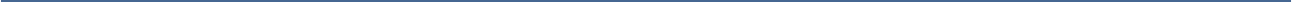 Uppvärmning med bollBollbehandling - Driva och riktningsförändraDribbla/riktningsförändraTvå varianter:Driva och ändra riktningDribbla konorBollen nära kroppenKontroll och fartInsida och utsidaBra passning till kompisTemaövning i lekform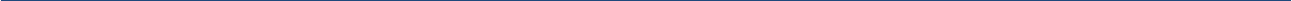 1v1 med riktningsförändring på konmålTvå konmål mellan anfallare och försvarare. Försvararen (eller tränaren) passar anfallaren som kan välja vilket mål  den kan mål i.×  ×1)	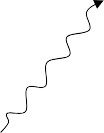 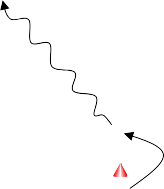 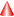 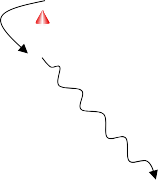 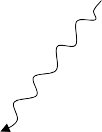 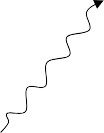 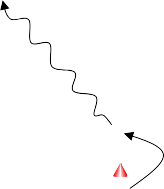 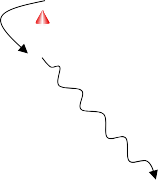 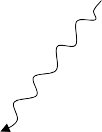 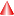 × ×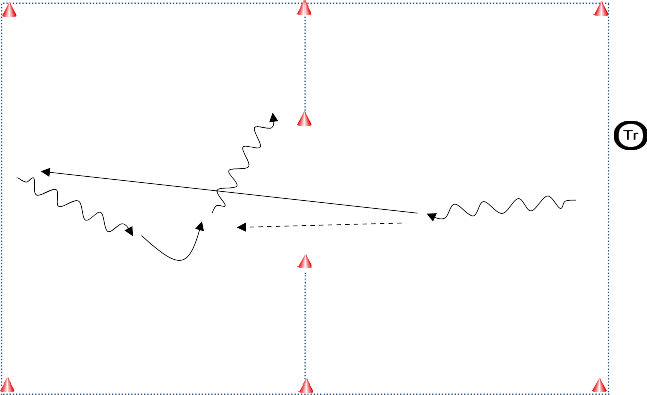 ×	× ×	×× ×2)	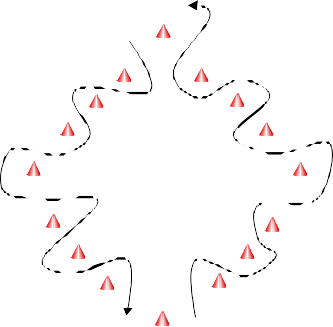 ××      Gå mot det ena målet - ändrariktning!Spring förbi om du kan.Prova gärna  utan boll.Försvararen kullar anfallaren    Teknik/spelövning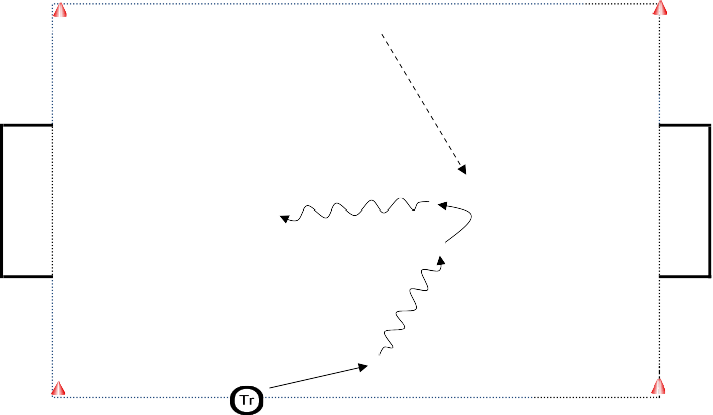 1 mot 1 - mål på sidornaI mitten på ena långsidan står anfallande spelare. Mittemot på andra långsidan står försvarare.Tränaren rullar ut en boll till en anfallare. Försvararen ska förhindramål. Anfallaren ska ta sig till	målchans genom att förändrariktning och lura försvararen.Om försvararen vinner bollen kan spelet fortsätta. Försvararen försöker då göra mål.Undvik långa köer!Spel 3v3Tvåmål - "Match" 3 mot 3 (ev. plus MV)Fritt spel 3 mot 3En vuxen per planKom igång snabbt!Ha boll tillgänglig som spelas inom den andra går utSamling - utvärdering:Vad har vi gjort idag? Vad har gått bra?Vad var roligast?Hur många guldbollar fick vi?×    ×   ××     	×		×   ×  ×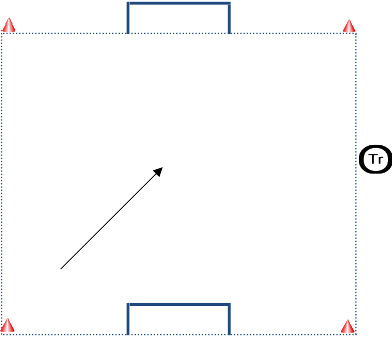 ×    ×       ×